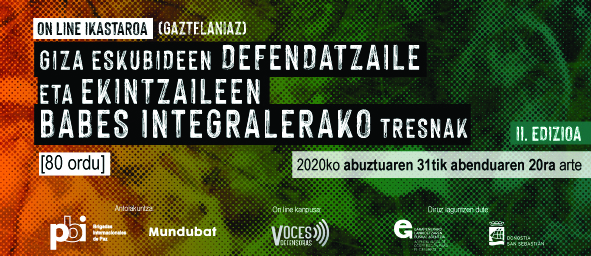 IZENA EMATEKO ORRIA (IKASLEENTZAT)Izen-abizenak:  E-posta: Burutzen ari zaren ikasketak:  Fakutaltea, hiria: Erakunde sozial, talde edo mugimendu sozialen batean parte hartzen duzu? Zeinetan?Giza eskubideen defentsarako zein arlotan? Zer motibazio dituzu ikastaroa egiteko? Inoiz segurtasun-gorabeherarik bizi izan duzu zure partaidetzapeko erakunde edo prozesu sozialetan?  Difamazioa, estigmatizazioa Judizializazioa Buroerrepresioa, zehapen administratiboak Informazio edo material labainaren lapurreta Mehatxuak Eraso fisikoakBeste batzuk: Nolako ekarpenak egin ditzakete ikastaroko edukiek zure partaidetzapeko prozesu sozialetan? Eskabide-orri hau bete eta uztailaren 19ra arte bidali hona: sensibilizacion@pbi-ee.orgIzena emateko epea zehaztutako eguna baino lehen itxi ahal izango da, plazak betetzen badira.Hautaketa egiteko orduan, profil eta erakunde arloko aniztasunaren irizpideak hartuko dira kontuan.Ikastaroa gaztelaniaz izango da.